Mardi 1er décembre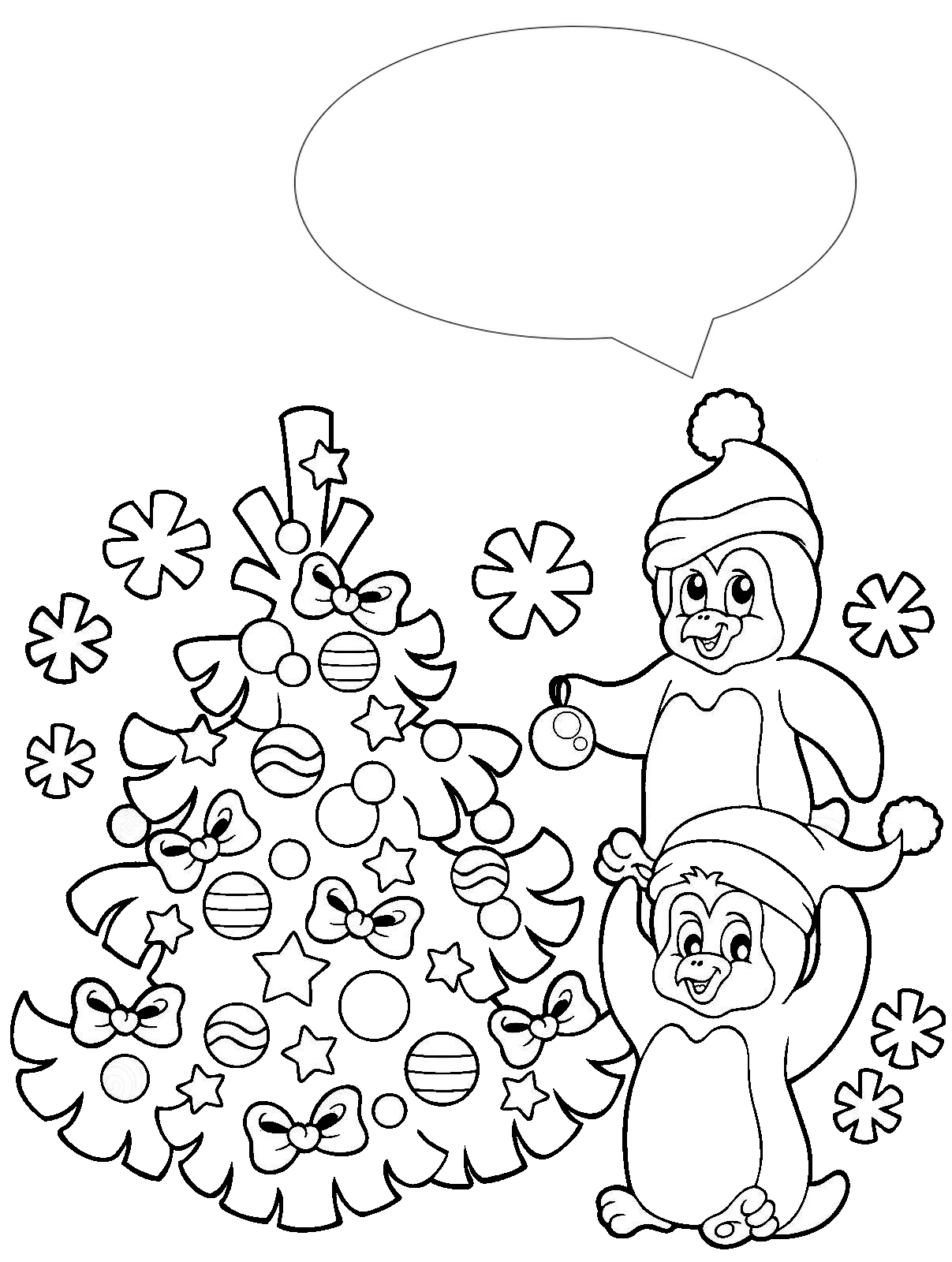 Jeudi 3 décembre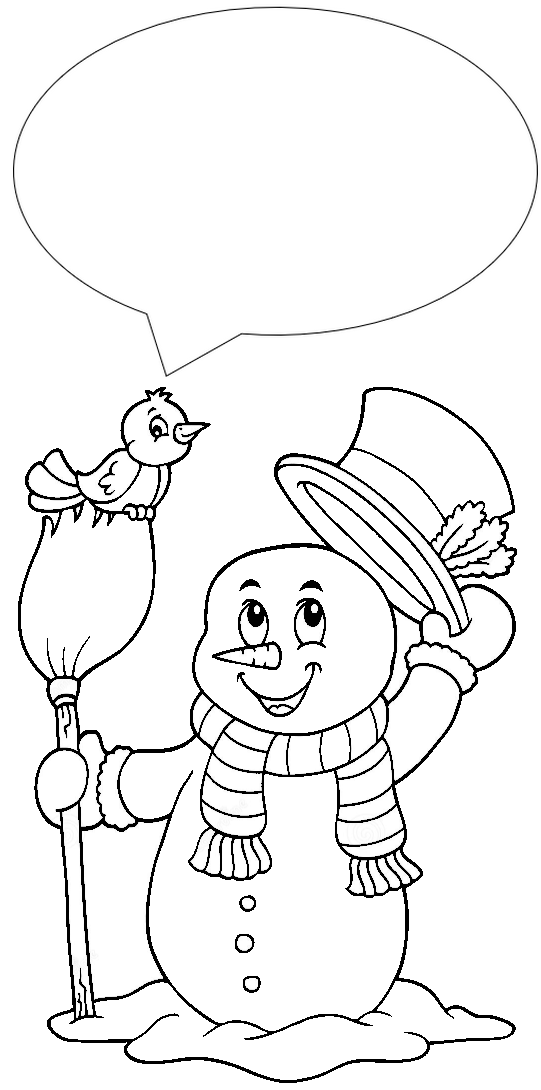 Vendredi 4 décembre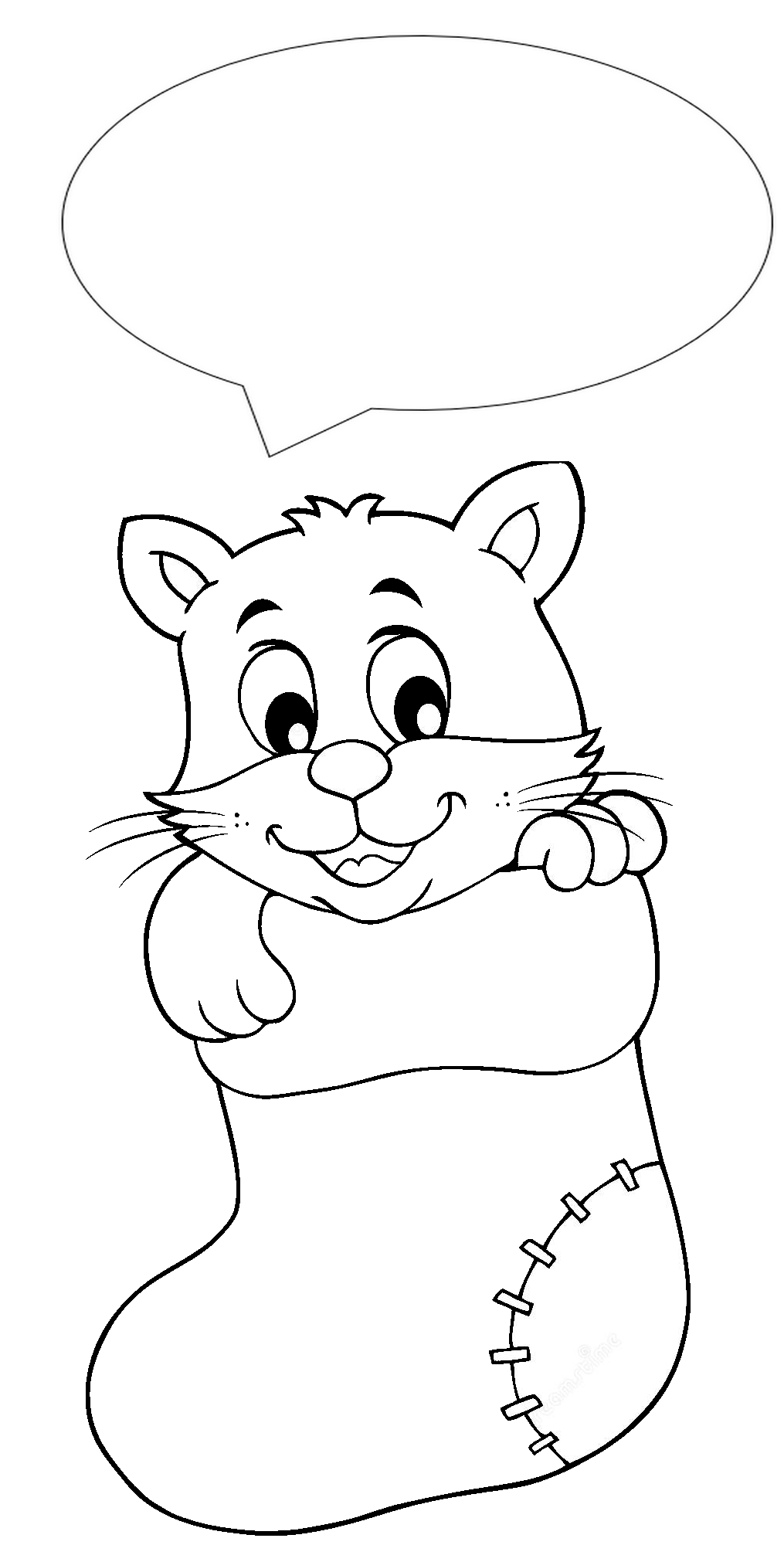 Lundi 7 décembre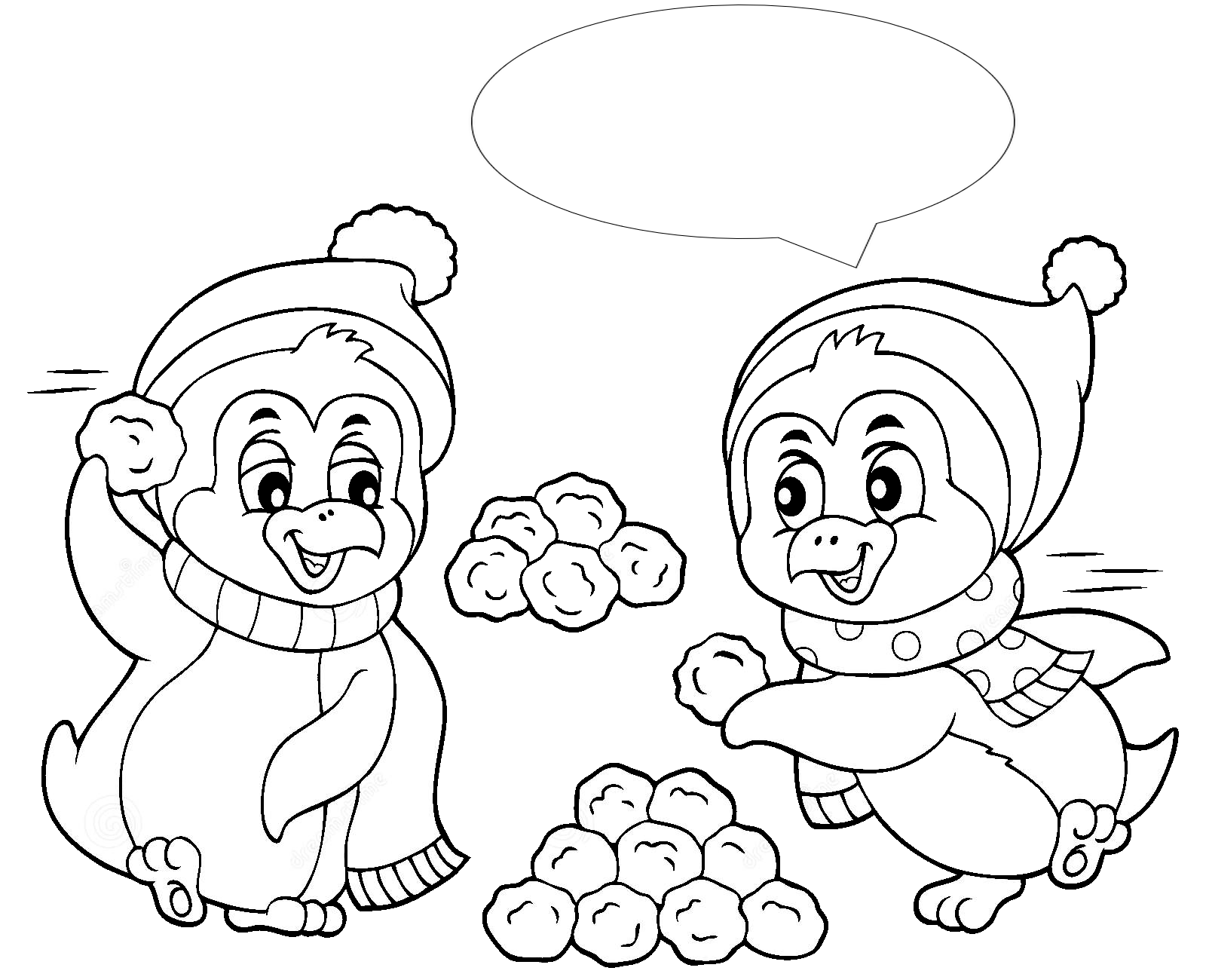 Mardi 8 décembre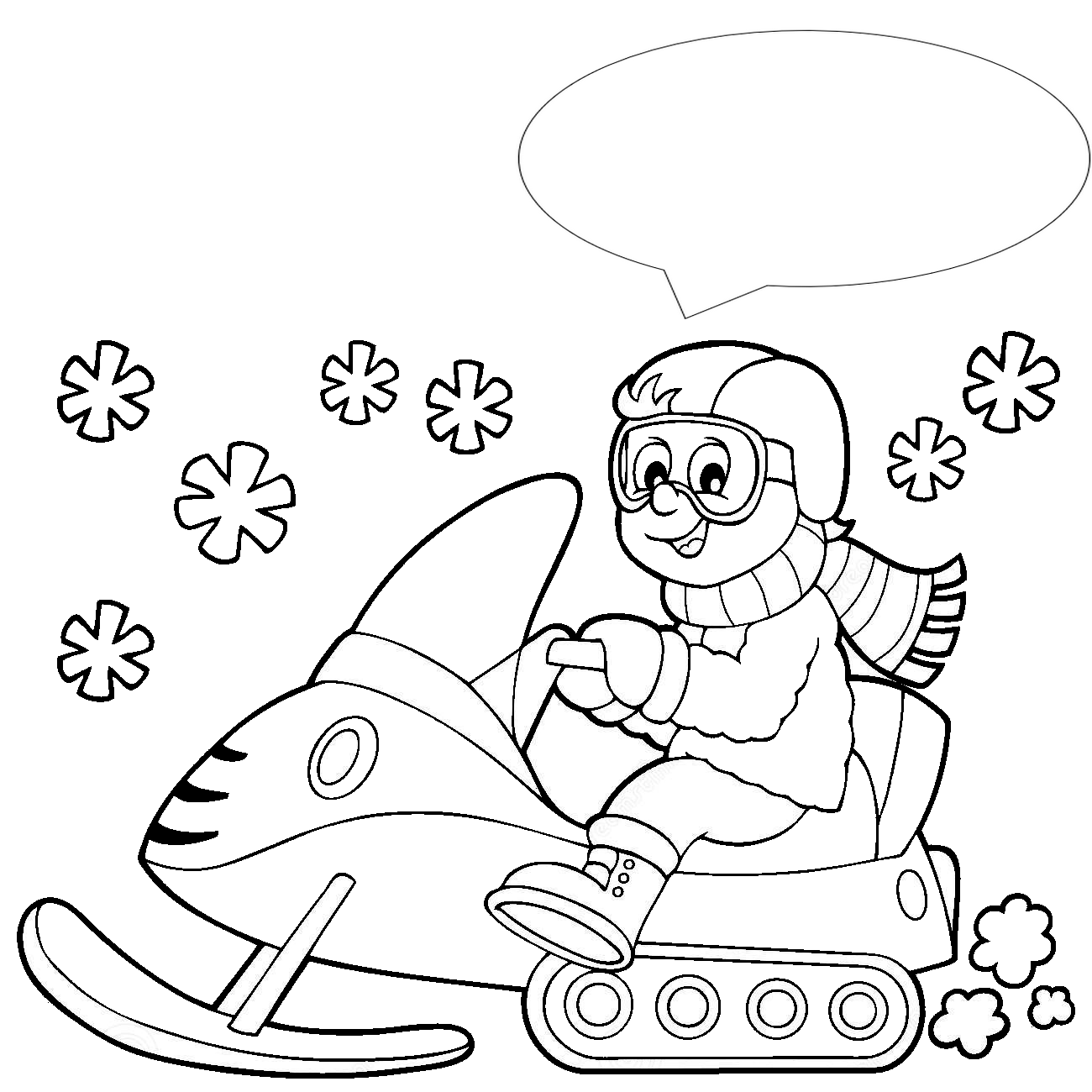 Jeudi 10 décembre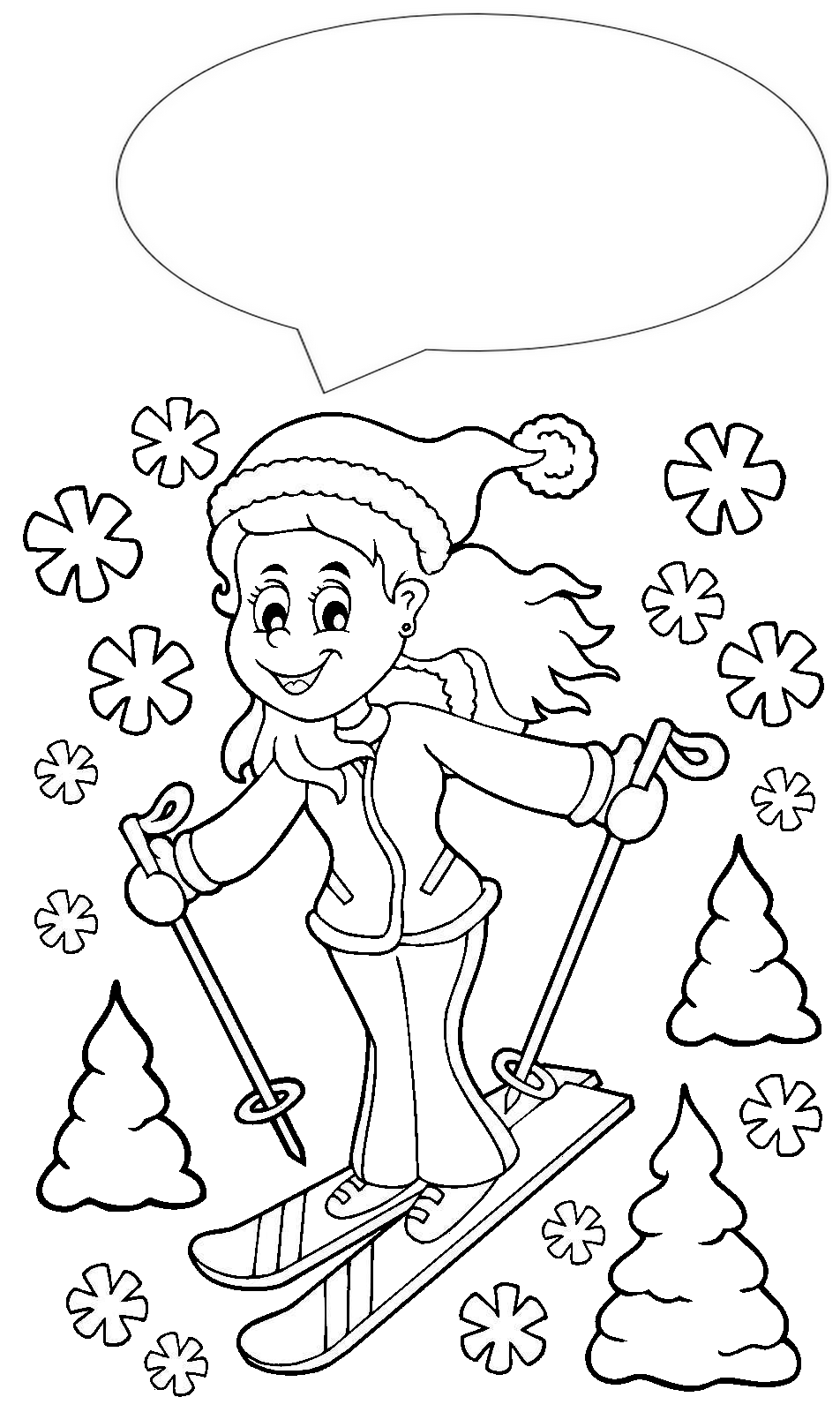 Vendredi 11 décembre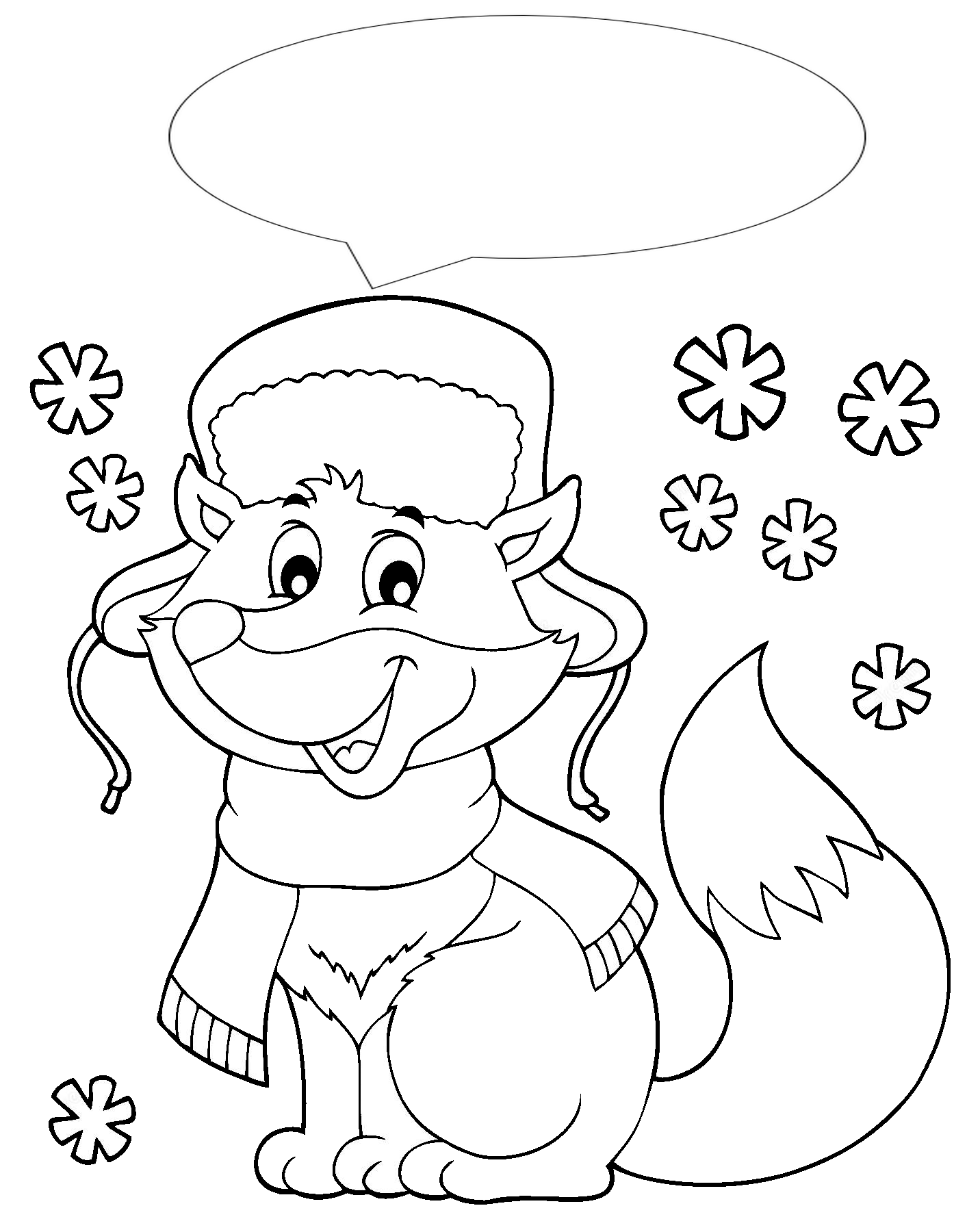 Lundi 14 décembre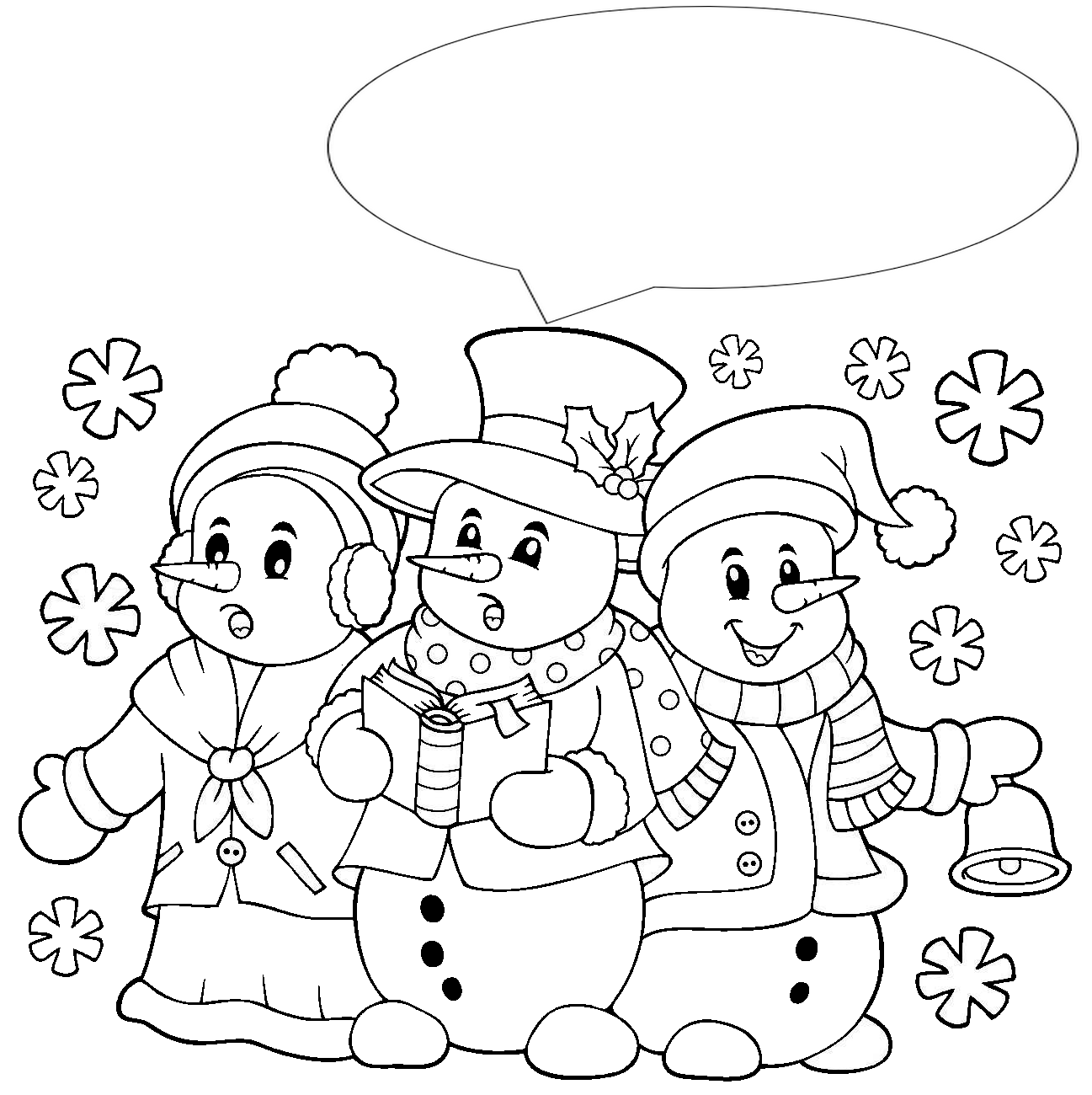 Mardi 15 décembre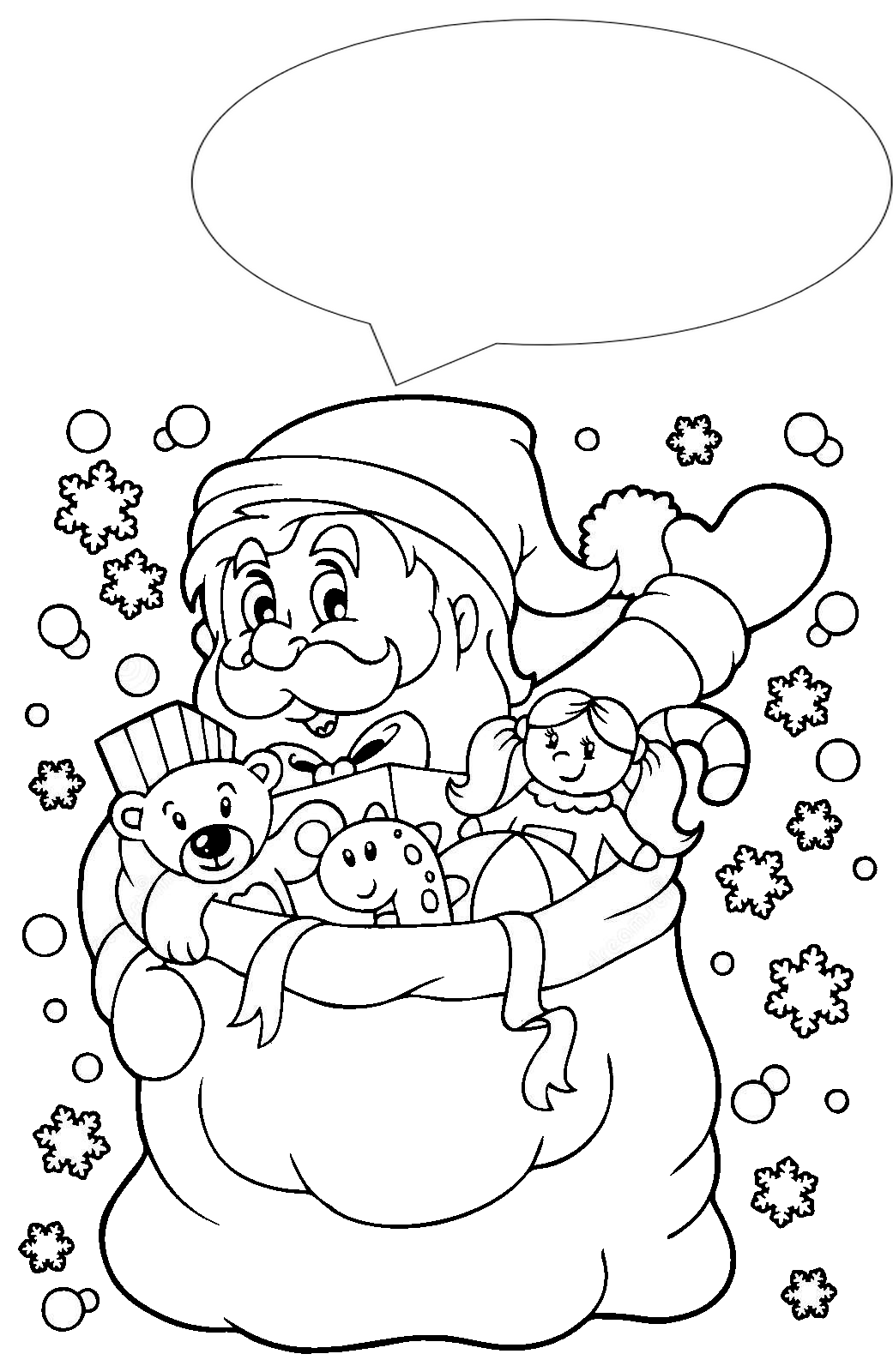 Jeudi 17 décembre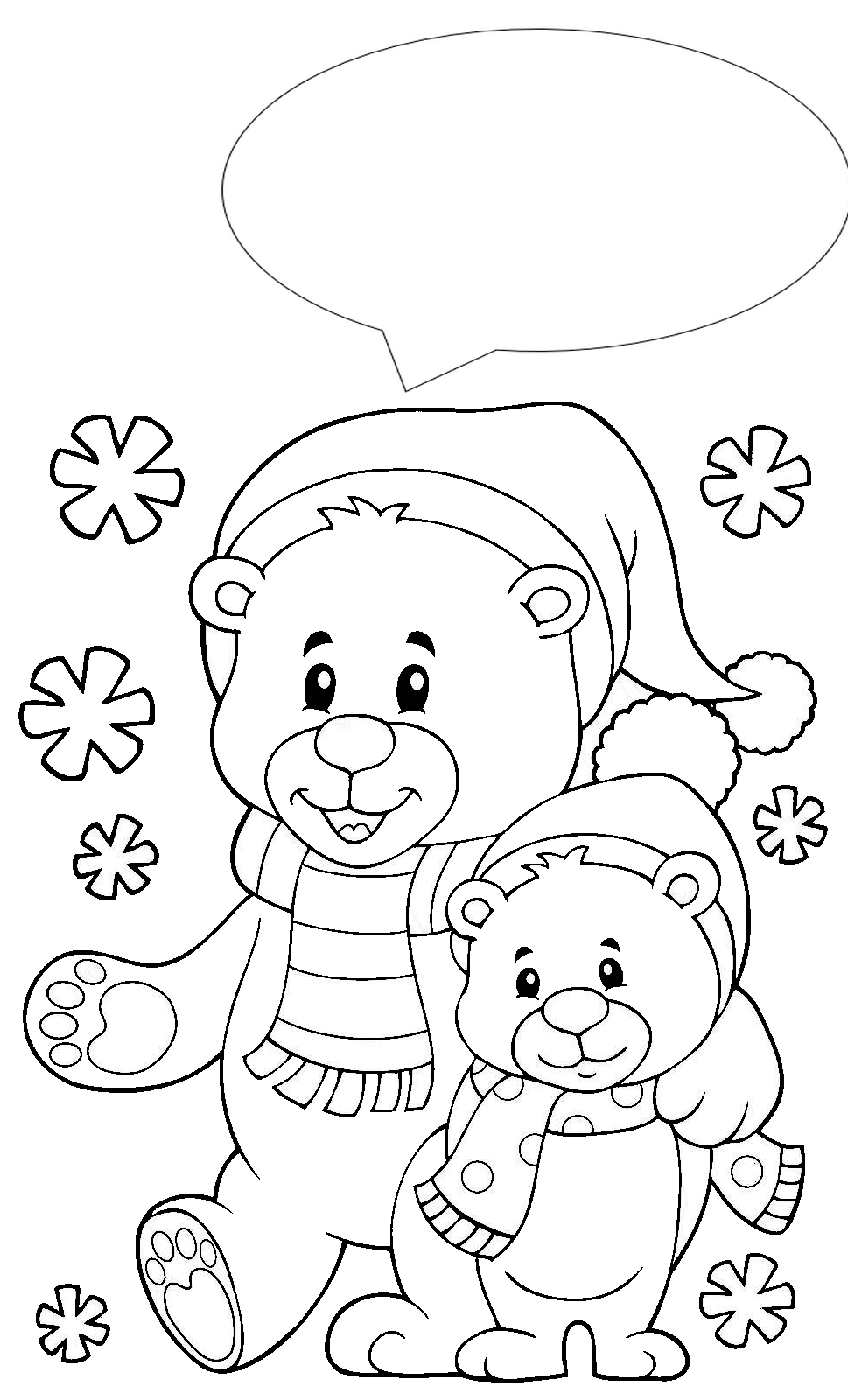 Vendredi 18 décembre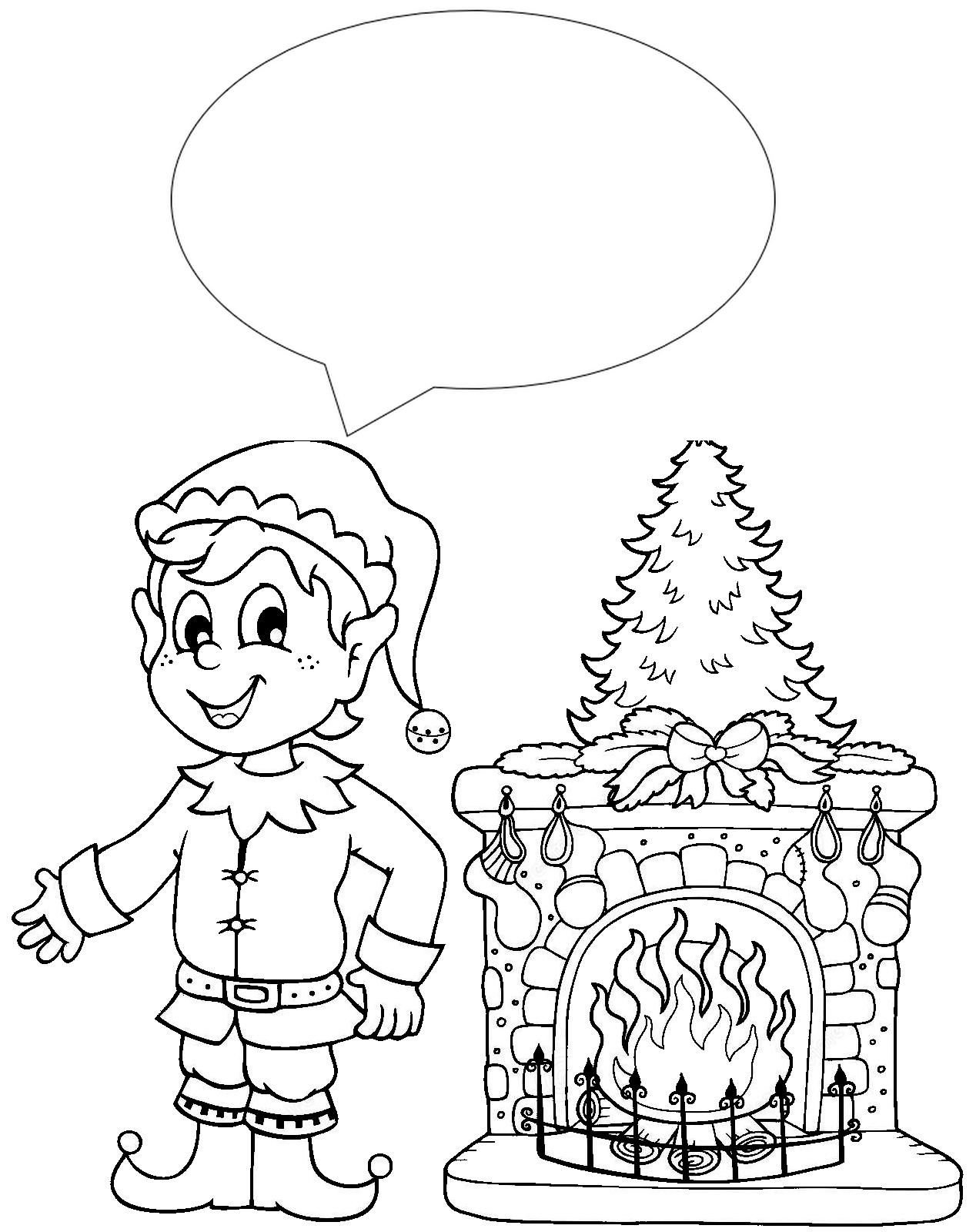 